52, 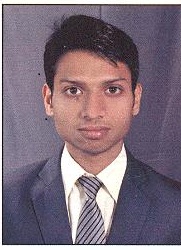 RESUME    AzharAzhar.367727@2freemail.com  Advancement in the field of Finance and Management by gaining knowledge and experience continuously, practising ethics, while enhancing the growth/ image of the work place.Possessing experience in Finance sector, enhancing the knowledge in business processes in different industry & sectors.Exceptional skills in working within teams, leading teams both at work place and in extracurricular activities.Industrial TrainingI have done project research on Effectivness of Capital Budgeting at UNISOL India Pvt Ltd, New Delhi, India in September 2015 (6 weeks).Worked as a Sales Executive at Insurance Solutions Pvt. Ltd., Delhi (Dec, 2014 to Aug, 2015)Worked as a Reservations Agent at Haryana Tourism Pvt. Ltd., Delhi (Nov, 2015 to Sep, 2016)ProfessionalMaster of Business Administration with 1st Division in 2014, Major in Finance and Minor in International Business. AcademicGraduation (B.Com) from CCS  University, Meerut (INDIA) Examination (2010-12).Passed High School From U.P Board,  Examination (2008-09).Passed Intermediate From U.P Board, Examination (2006-07).1 year Diploma in Finance and Accounting from NIIT ,Meerut (INDIA )  (November 2011 to August 2012 )   Diploma in TALLY (9.0 ERP) & MS-Excel from Global Computer Institute Meerut.English    (Writing and Speaking )Hindi      (Writing  and Speaking )Urdu       (Speaking)References will be furnished upon request.I hereby declare that the above-mentioned information is correct up to my knowledge and I bear the responsibility for the correctness of the above mentioned particulars.)CAREER OBJECTIVESTRENGTHSINTERNSHIPDETAILED WORK EXPERIENCECOMPUTER SKILLSCompleted Tally (9.0 ERP) Advavanced knowledge of Mirosoft Excel, Word & Power Point.Microsoft NAV (ERP) and Oracle Accounting packages.General knowledge about Windows Operating Systems. QUALIFICATIONSADD-ON COMPUTER PROFICIENCYLANGUAGEHOBBIES & ACTIVITIES Cricket captain of the school.Study the challenge books.REFERENCESDECLARATION